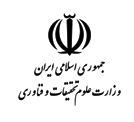 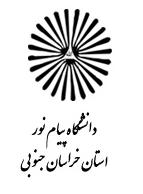 تاریخ:شماره:پیوست:تاریخ:شماره:پیوست:عنوان مستند: فرم درخواست افزایش سنوات تحصیلیعنوان مستند: فرم درخواست افزایش سنوات تحصیلیعنوان مستند: فرم درخواست افزایش سنوات تحصیلیکد: ف1091نسخه:01/12/91(* توضیحات: ویژه دانشجویانی که سنوات مجاز آن ها به پایان رسیده است) ریاست محترم مرکز/واحد ...........................اینجانب: نام..................................................... نام خانوادگی .............................................................. فرزند ............................................ به شماره ملی ............................................ دانشجوی مقطع  ....................................................................   رشته........................................................... گرایش ..................................................................  به شماره دانشجویی ..................................................................................  به دلیل اتمام سنوات مجاز تحصیلی، متقاضی افزایش سنوات تحصیلی به مدت .....................................   نیمسال می باشم. خواهشمند است دستور فرمایید اقدامات لازم در این خصوص صورت پذیرد. (* توضیحات: ویژه دانشجویانی که سنوات مجاز آن ها به پایان رسیده است) ریاست محترم مرکز/واحد ...........................اینجانب: نام..................................................... نام خانوادگی .............................................................. فرزند ............................................ به شماره ملی ............................................ دانشجوی مقطع  ....................................................................   رشته........................................................... گرایش ..................................................................  به شماره دانشجویی ..................................................................................  به دلیل اتمام سنوات مجاز تحصیلی، متقاضی افزایش سنوات تحصیلی به مدت .....................................   نیمسال می باشم. خواهشمند است دستور فرمایید اقدامات لازم در این خصوص صورت پذیرد. (* توضیحات: ویژه دانشجویانی که سنوات مجاز آن ها به پایان رسیده است) ریاست محترم مرکز/واحد ...........................اینجانب: نام..................................................... نام خانوادگی .............................................................. فرزند ............................................ به شماره ملی ............................................ دانشجوی مقطع  ....................................................................   رشته........................................................... گرایش ..................................................................  به شماره دانشجویی ..................................................................................  به دلیل اتمام سنوات مجاز تحصیلی، متقاضی افزایش سنوات تحصیلی به مدت .....................................   نیمسال می باشم. خواهشمند است دستور فرمایید اقدامات لازم در این خصوص صورت پذیرد. (* توضیحات: ویژه دانشجویانی که سنوات مجاز آن ها به پایان رسیده است) ریاست محترم مرکز/واحد ...........................اینجانب: نام..................................................... نام خانوادگی .............................................................. فرزند ............................................ به شماره ملی ............................................ دانشجوی مقطع  ....................................................................   رشته........................................................... گرایش ..................................................................  به شماره دانشجویی ..................................................................................  به دلیل اتمام سنوات مجاز تحصیلی، متقاضی افزایش سنوات تحصیلی به مدت .....................................   نیمسال می باشم. خواهشمند است دستور فرمایید اقدامات لازم در این خصوص صورت پذیرد. (* توضیحات: ویژه دانشجویانی که سنوات مجاز آن ها به پایان رسیده است) ریاست محترم مرکز/واحد ...........................اینجانب: نام..................................................... نام خانوادگی .............................................................. فرزند ............................................ به شماره ملی ............................................ دانشجوی مقطع  ....................................................................   رشته........................................................... گرایش ..................................................................  به شماره دانشجویی ..................................................................................  به دلیل اتمام سنوات مجاز تحصیلی، متقاضی افزایش سنوات تحصیلی به مدت .....................................   نیمسال می باشم. خواهشمند است دستور فرمایید اقدامات لازم در این خصوص صورت پذیرد. شماره تماس دانشجو:  تاریخ:شماره تماس دانشجو:  تاریخ:نام و نام خانوادگی دانشجو:امضاء دانشجو:   نام و نام خانوادگی دانشجو:امضاء دانشجو:   نام و نام خانوادگی دانشجو:امضاء دانشجو:   